И Н С Т Р У К Ц И Япо креплению кронштейна к лесам необходимой шириныВ Кронштейне для крепления к строительным лесам имеется возможность изменения ширины крепления в зависимости от вида строительных лесов.Для того, чтобы модифицировать длину пролета Кронштейна под имеющиеся строительные леса, Вам понадобятся: - Гаечный (Рожковый) ключ 19 мм.;- Измерительная рулетка.Для примера, модифицируем ширину Кронштейна с 1000 мм на 1500 мм.1 Этап. Снимаем Кронштейн со строительных лесов, путем разбора хомутных соединений, состоящих из:- Гайки М12 [Поз. 6];- Шайбы d12 [Поз. 8];- Хомутов М12 [Поз. 5].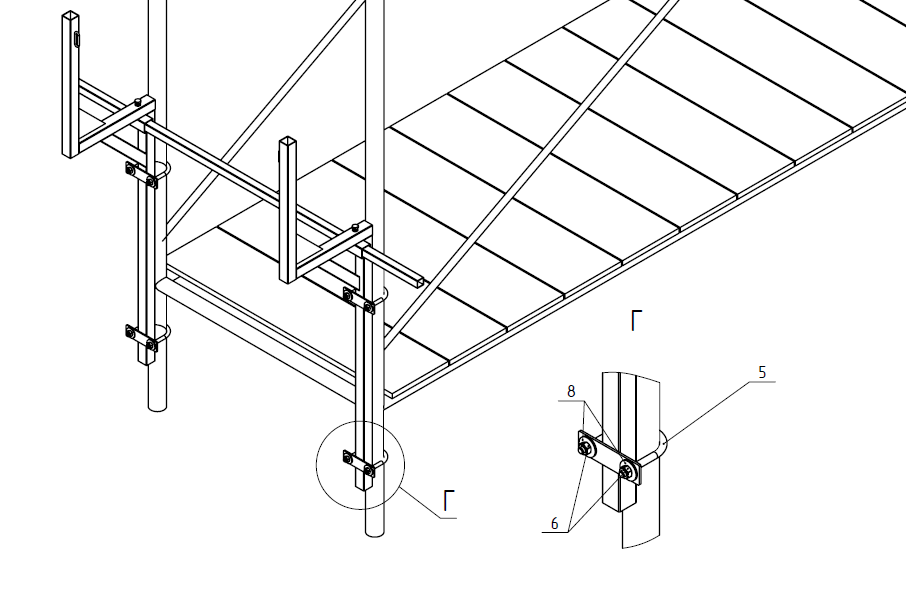 2 Этап. Для изменения ширины Кронштейна, откручиваем, на 1,5-2 оборота (!!!), Болты М12х55 [Поз. 10].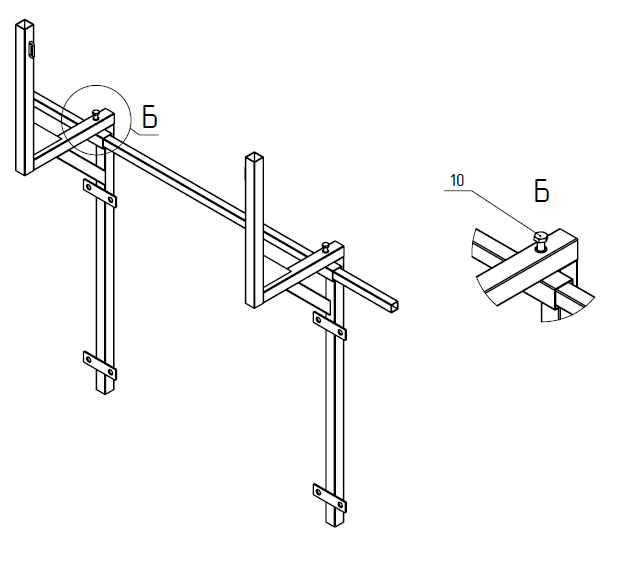 3 Этап. Выставляем необходимую ширину Кронштейна, и корректируем положение Трубы 30х30х2 [Поз. 4].  Закручиваем обратно Болты М12х55, фиксируя Трубу 30х30х2 в новом положении.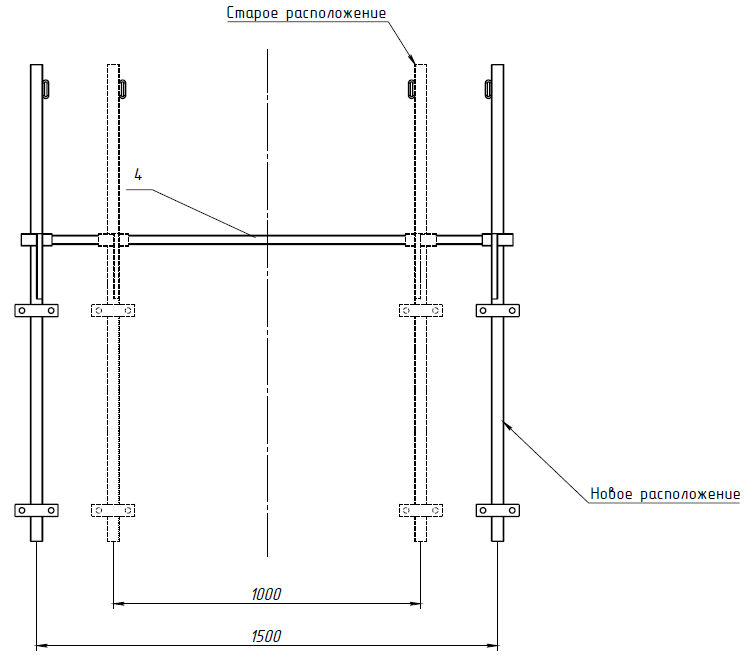 4 Этап. Устанавливаем Кронштейн на новые строительные леса, путем закрепления хомутных соединений.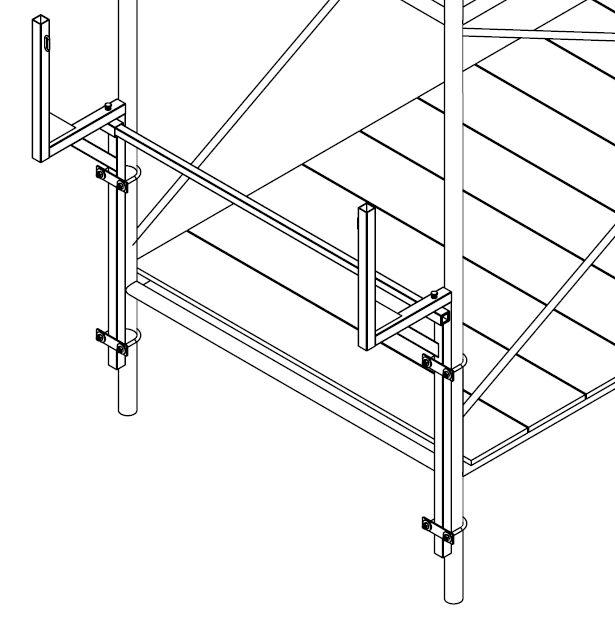 Примечание: В вертикальных стойках Кронштейна, в районе расположения крепежных хомутов, расположены монтажные отверстия, которые по желанию заказчика можно использовать для дополнительного, страховочного крепления Кронштейна непосредственно к строительным лесам (с помощью саморезов по металлу).